                  7th Grade Bulldog Elective Course Rundown 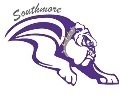 Girls PE A/B: Boys PE A/B: A FULL YEAR course that meets every other day.   All 7th Graders are required to take Physical Education.  (Athletics counts as PE credit) PE promotes the physical, mental, social, and emotional well-being of the student. The course provides opportunities to develop personal fitness, healthy lifestyles, acquire knowledge and motor skills basic to efficient movement; participate in leisure/recreational activities, individual, dual, and team sports. Athletics: This is a full year course, meets every day.  Girls’ sports include volleyball, basketball, cross-country, and track.  Boys’ sports include football, basketball, cross-country, and track.  Students compete with their grade level teams from within Pasadena ISD.  All games are played after school and teams may be invited to participate in one out-of-district tournament in each season.  Athletics requires a coach’s approval and requires athletes to attend practices before and after school.  A physical MUST be on file in order to participate in athletics and enrolled in the class. Career Portals- A FULL YEAR course that meets every other day. This class is designed to provide students an opportunity to gain an understanding of their interest, abilities, aptitudes and to assist them in making meaningful and informed educational and career choices. Teen Leadership: A FULL YEAR course that meets every other day.  This class will challenge students to get “PLUGGED IN.” Students will learn how to measure the outcomes and the impacts of decision making, key strategies to building relationships, and key strategies in learning how to overcome challenges and improve outcomes.   Art 7: A FULL YEAR course that meets every other day.  Students will create two-and three-dimensional artwork.  Become familiar with art in their environment, research the lives and works of artists produce art for fun, displays, and possible contest prizes. Connect SDL:  A FULL YEAR course that meets every other day.  All Connect 7th graders NOT in BOTH Athletics & Music classes will be required to have this course.Band: This is a full year course, meets every day.  Band requires a commitment of two-semesters.  Students will develop individual and group performance skills.  Students in band must play an instrument in one of the three areas; woodwind, brass, or percussion instruments. Band requires students to attend practices before and/or after school and attend all concerts.  Orchestra: This is a full year course, meets every day.  Orchestra requires a commitment of two-semesters.                Students will develop individual and group performance skills.  Orchestra consists of playing a string instrument.                                 Orchestra requires students to practices before and/or after school and attend all concerts. Choir:  Choir requires a commitment of two-semesters.  Students will develop individual and group performance skills.  Choir is for students wanting to learn vocal and choral techniques.  Choir requires students to attend practices before and/or after school and students must attend all concerts.   *Participation in band or orchestra WILL require the purchase or rental of instrument/supplies.**All students are required to have a full year of PE unless you are registered in an athletics class.***Athletics physical must be on file.   Physicals will be conducted for a fee at Bobby Shaw April 24th, 2020.**** Reading Intervention Elective will be REQUIRED for students who do not meet minimum expectations on the 2020 STAAR Test.*** Reading Intervention Elective are NOT OPTIONAL and will replace other chosen electives.NOTE: Schedule changes will be made only for class leveling/balance.       Informe Detallado De Los Cursos Electivos De Los Buldogs de 7o Grado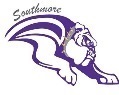 Educación física de muchachas/os A/B: Este es un curso de un AÑO COMPLETO que se reúne cada tercer día. Estudiantes del 7 º grado deben completar un semestre de Educación Física (el Atletismo cuenta como crédito de Educación Física).  Ayuda el desarrollo físico, mental, social, emocional, bienestar del estudiante. Esta clase provee oportunidades del desarrollo físico personal, vida saludable, adquiere destrezas básicas eficientes; participar en actividades del tiempo libre/recreativo, deportes individuales, dobles, y en grupos.Atletismo: Este es un curso de un AÑO COMPLETO que se reúne todos los días. Los deportes de las muchachas incluyen el voleibol, el baloncesto, carreras de resistencia, y carreras. Los deportes de los muchachos incluyen el fútbol, el baloncesto, carreras de resistencia, y carreras. Los estudiantes compiten con sus equipos de nivel de grado dentro del distrito escolar Pasadena. Todos los juegos serán después de la escuela y los equipos serán invitados para participar en un torneo fuera del distrito, en cada temporada. El atletismo requiere la aprobación del entrenador y requiere que los atletas asistirán a prácticas antes y después de la escuela. Un examen físico DEBE estar archivado para participar en atletismo y estar escrito en la clase. Portales de Carrera-  Este es un curso de un AÑO COMPLETO que se reúne cada tercer día. Esta clase esta diseñada para proporcionar a los estudiantes la oportunidad de comprender sus intereses, habilidades, aptitudes y ayudarlos a tomar decisions educativas y profesionales.Liderazgo Para El Adolescente 7º Grado: Este es un curso de un AÑO COMPLETO que se reúne cada tercer día. Esta clase estimula a los estudiantes "A PARTICIPAR."  Los estudiantes aprenderán a medir los resultados y los impactos de las decisiones que toman, las estrategias claves para formar relaciones, y estrategias claves para aprender a superar los retos y mejorar los resultados. Arte 7: Este es un curso de un AÑO COMPLETO que se reúne cada tercer día. Los estudiantes crearán trabajos de dos y tres dimensiones. Se familiarizarán con el arte en su ambiente, investigarán las vidas y los trabajos de los artistas, hacer arte para diversión, demostraciones, y posibles premios de competiciones Connect SDL:  Este es un curso de un AÑO COMPLETO que se reune cada tercer dia.  Los de 7o Grado en Connect que NO esten en los DOS clases Atletismo Y Musica se require tomar este curso.Banda: Este es un curso del año completo, se reúne todos los días. La banda se requiere el compromiso de 2 semestres. Los estudiantes desarrollarán habilidades individuales y habilidades en grupo. Los estudiantes en la banda deben tocar un instrumento en una de las tres áreas; instrumento de viento, instrumento de cobre, o instrumento de percusión. La banda requiere que los estudiantes asistan a las prácticas antes y / o después de la escuela y asistir a todos los conciertos.  Orquesta: Este es un curso del año completo, se reúne todos los días. La orquesta requiere el compromiso de 2 semestres. Los estudiantes desarrollarán habilidades individuales y grupales. La orquesta consiste en tocar un instrumento de cuerda. La orquesta requiere que los estudiantes asistan a las prácticas antes y /o después de la escuela y asistir a todos los conciertos. Coro:  Este es un curso del año completo, se reúne todos los días. Los estudiantes desarrollarán habilidades individuales y habilidades de interpretación en grupo. El coro es para estudiantes que quieren aprender técnicas vocales y corales. El coro requiere que los estudiantes asistan a las prácticas antes y /o después de la escuela y asistir a todos los conciertos.* La participación en banda o orquesta REQUIERE la compra o renta de instrumentos / suministros.  ** Se requiere que todos los estudiantes tengan un año completo de educación física a menos que esté registrado en una clase de atletismo.  *** El físico de atletismo debe estar en el archivo. Los exámenes físicos se realizarán por una tarifa en Bobby Shaw el 24 de abril de 2020.**** Se requerirá Electiva de intervención de lectura para los estudiantes que no cumplan con las expectativas mínimas en el examen STAAR 2020. *** La lectura electiva de intervención NO ES OPCIONAL y reemplazará otras asignaturas optativas elegidas. NOTA: Los cambios de horario se realizarán solo para nivelación / equilibrio de clase.